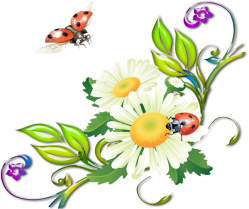 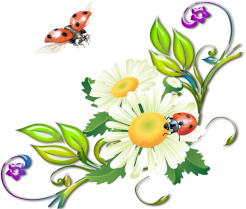 ПЛАН РАБОТЫна летний оздоровительный период 2018 год МБДОУ №8 «Виноградинка»Цели:сохранение и укрепление физического и психического здоровья воспитанников в летний оздоровительный период с учётом их индивидуальных особенностей;удовлетворение потребностей растущего организма в летнем отдыхе, творческой деятельности и движении.Задачи:1. Создать условия, обеспечивающие охрану жизни и укрепление здоровья воспитанникам, способствовать их физическому и умственному развитию путём активизации движений и целенаправленного общения с природой.2. Реализовать систему мероприятий, направленных на оздоровление и физическое воспитание детей раннего и дошкольного возраста, развитие самостоятельности, любознательности и двигательной активности. Совершенствовать речь детей, развивать их эмоциональную сферу.3. Осуществлять педагогическое и санитарное просвещение родителей (законных представителей) по вопросам воспитания и оздоровления детей в летний период.4. Продолжать работу по улучшению пространственного окружения прогулочных участков ДОУ.Согласовано на педагогическом совете Протокол № 5 от  23.05.2018 гУтверждаюЗаведующий МБДОУ №8 «Виноградинка»_________Н.П. СамусенкоПриказ №_____от    23.05.2018 г.№п/п№п/пСодержание работыСодержание работыДатаДатаОтветственныеОтветственные1. ПРЕДВАРИТЕЛЬНО – ОРГАНИЗАЦИОННЫЕ МЕРОПРИЯТИЯ1. ПРЕДВАРИТЕЛЬНО – ОРГАНИЗАЦИОННЫЕ МЕРОПРИЯТИЯ1. ПРЕДВАРИТЕЛЬНО – ОРГАНИЗАЦИОННЫЕ МЕРОПРИЯТИЯ1. ПРЕДВАРИТЕЛЬНО – ОРГАНИЗАЦИОННЫЕ МЕРОПРИЯТИЯ1. ПРЕДВАРИТЕЛЬНО – ОРГАНИЗАЦИОННЫЕ МЕРОПРИЯТИЯ1. ПРЕДВАРИТЕЛЬНО – ОРГАНИЗАЦИОННЫЕ МЕРОПРИЯТИЯ1. ПРЕДВАРИТЕЛЬНО – ОРГАНИЗАЦИОННЫЕ МЕРОПРИЯТИЯ1. ПРЕДВАРИТЕЛЬНО – ОРГАНИЗАЦИОННЫЕ МЕРОПРИЯТИЯ1.1.1.1.Утверждение плана летней оздоровительной работы на 2017 годУтверждение плана летней оздоровительной работы на 2017 годмаймайзаведующийзаведующий1.2.1.2.Проведение инструктажа педагогов перед началом летнего оздоровительного периода:- по профилактике детского травматизма;- охрана жизни и здоровья детей в летний период;- организация и проведение походов и экскурсий за пределы детского сада;- организация и проведение спортивных и подвижных игр;- правилами оказания первой помощи;- предупреждению отравления детей ядовитыми растениями и грибами;- охрана труда и выполнение требований техники безопасности на рабочем месте;- при солнечном и тепловом ударе;- оказание помощи при укусе насекомыми и т.п.Проведение инструктажа педагогов перед началом летнего оздоровительного периода:- по профилактике детского травматизма;- охрана жизни и здоровья детей в летний период;- организация и проведение походов и экскурсий за пределы детского сада;- организация и проведение спортивных и подвижных игр;- правилами оказания первой помощи;- предупреждению отравления детей ядовитыми растениями и грибами;- охрана труда и выполнение требований техники безопасности на рабочем месте;- при солнечном и тепловом ударе;- оказание помощи при укусе насекомыми и т.п.маймайзаведующийзаведующий1.3.1.3.Комплектация аптечек на группахКомплектация аптечек на группахмаймаймед. сестрамед. сестра1.4.1.4.Проведение инструктажа с воспитанниками:- по предупреждению травматизма на прогулках;- соблюдение правил поведения в природе, на улице, во время выхода за территорию ДОУ.Проведение инструктажа с воспитанниками:- по предупреждению травматизма на прогулках;- соблюдение правил поведения в природе, на улице, во время выхода за территорию ДОУ.маймайвоспитателивоспитатели1.6.1.6. Издание приказов:Об организации работы ДОУ в летний период.О зачислении воспитанников в ДОУ (об отчислении в связи с выпуском детей в школу) Издание приказов:Об организации работы ДОУ в летний период.О зачислении воспитанников в ДОУ (об отчислении в связи с выпуском детей в школу)май июнь июнь-августмай июнь июнь-августзаведующийзаведующий1.7.1.7.Составление отчётов за летний оздоровительный период о выполнении намеченного плана работыСоставление отчётов за летний оздоровительный период о выполнении намеченного плана работыдо 29 августадо 29 августаст. воспитательвоспитателиспециалистыст. воспитательвоспитателиспециалисты2. ОСУЩЕСТВЛЕНИЕ КОНТРОЛЯ В ЛОП2. ОСУЩЕСТВЛЕНИЕ КОНТРОЛЯ В ЛОП2. ОСУЩЕСТВЛЕНИЕ КОНТРОЛЯ В ЛОП2. ОСУЩЕСТВЛЕНИЕ КОНТРОЛЯ В ЛОП2. ОСУЩЕСТВЛЕНИЕ КОНТРОЛЯ В ЛОП2. ОСУЩЕСТВЛЕНИЕ КОНТРОЛЯ В ЛОП2. ОСУЩЕСТВЛЕНИЕ КОНТРОЛЯ В ЛОП2. ОСУЩЕСТВЛЕНИЕ КОНТРОЛЯ В ЛОП2.1.Тематическая проверка готовности ДОУ к ЛОП:создание условий для игр детей на прогулочных участках;озеленение прогулочных участков и территории ДОУ;наглядная информация для родителейТематическая проверка готовности ДОУ к ЛОП:создание условий для игр детей на прогулочных участках;озеленение прогулочных участков и территории ДОУ;наглядная информация для родителейТематическая проверка готовности ДОУ к ЛОП:создание условий для игр детей на прогулочных участках;озеленение прогулочных участков и территории ДОУ;наглядная информация для родителейТематическая проверка готовности ДОУ к ЛОП:создание условий для игр детей на прогулочных участках;озеленение прогулочных участков и территории ДОУ;наглядная информация для родителейиюньиюньзаведующийст. воспитатель2.2.Выполнение инструкций по охране жизни и здоровья детей на прогулкеВыполнение инструкций по охране жизни и здоровья детей на прогулкеВыполнение инструкций по охране жизни и здоровья детей на прогулкеВыполнение инструкций по охране жизни и здоровья детей на прогулкев течение ЛОПв течение ЛОПст. воспитатель2.3.Проведение наблюдений на прогулочных участках ДОУ в ЛОППроведение наблюдений на прогулочных участках ДОУ в ЛОППроведение наблюдений на прогулочных участках ДОУ в ЛОППроведение наблюдений на прогулочных участках ДОУ в ЛОПв течение ЛОПв течение ЛОПст. воспитатель2.4.Организация питьевого режима в ЛОПОрганизация питьевого режима в ЛОПОрганизация питьевого режима в ЛОПОрганизация питьевого режима в ЛОПв течение ЛОПв течение ЛОПмед. сестра2.5.Организация детской познавательной деятельности в условиях ЛОПОрганизация детской познавательной деятельности в условиях ЛОПОрганизация детской познавательной деятельности в условиях ЛОПОрганизация детской познавательной деятельности в условиях ЛОПиюльиюльст. воспитатель2.6.Состояние развивающей предметно-пространственной среды в группах и на прогулочных участках ДОУ, обеспечивающих охрану жизни и здоровья детейСостояние развивающей предметно-пространственной среды в группах и на прогулочных участках ДОУ, обеспечивающих охрану жизни и здоровья детейСостояние развивающей предметно-пространственной среды в группах и на прогулочных участках ДОУ, обеспечивающих охрану жизни и здоровья детейСостояние развивающей предметно-пространственной среды в группах и на прогулочных участках ДОУ, обеспечивающих охрану жизни и здоровья детейв течение ЛОПв течение ЛОПзавхоз2.7.Проведение подвижных и спортивных игр на прогулке (регулярность, направленность, знание правил игры детьми, соответствие возрасту)Проведение подвижных и спортивных игр на прогулке (регулярность, направленность, знание правил игры детьми, соответствие возрасту)Проведение подвижных и спортивных игр на прогулке (регулярность, направленность, знание правил игры детьми, соответствие возрасту)Проведение подвижных и спортивных игр на прогулке (регулярность, направленность, знание правил игры детьми, соответствие возрасту)в течение ЛОПв течение ЛОПст. воспитательинструктор по ФК2.8.Планирование воспитательно-образовательной деятельностиПланирование воспитательно-образовательной деятельностиПланирование воспитательно-образовательной деятельностиПланирование воспитательно-образовательной деятельностив течение ЛОПв течение ЛОПст. воспитатель2.9.Проведение закаливающих мероприятий с учетом индивидуальных особенностей детейПроведение закаливающих мероприятий с учетом индивидуальных особенностей детейПроведение закаливающих мероприятий с учетом индивидуальных особенностей детейПроведение закаливающих мероприятий с учетом индивидуальных особенностей детейв течение ЛОПв течение ЛОПмед. сестра2.10.Выполнение режима дня, своевременность проведения всех режимных моментов и их длительностьВыполнение режима дня, своевременность проведения всех режимных моментов и их длительностьВыполнение режима дня, своевременность проведения всех режимных моментов и их длительностьВыполнение режима дня, своевременность проведения всех режимных моментов и их длительностьв течение ЛОПв течение ЛОПст. воспитательмед. сестра2.11.Организация питанияОрганизация питанияОрганизация питанияОрганизация питанияв течение ЛОПв течение ЛОПмед. сестра2.12.Создание условий для благополучного прохождения адаптационного периода вновь поступивших детейСоздание условий для благополучного прохождения адаптационного периода вновь поступивших детейСоздание условий для благополучного прохождения адаптационного периода вновь поступивших детейСоздание условий для благополучного прохождения адаптационного периода вновь поступивших детейв течение ЛОПв течение ЛОПст. воспитательмед. сестра2.13.Хранение продуктов питания в ЛОПХранение продуктов питания в ЛОПХранение продуктов питания в ЛОПХранение продуктов питания в ЛОП1 раз в месяц1 раз в месяцмед. сестра2.14.Готовность прогулочных участков ДОУ в ЛОПГотовность прогулочных участков ДОУ в ЛОПГотовность прогулочных участков ДОУ в ЛОПГотовность прогулочных участков ДОУ в ЛОПежедневноежедневновоспитателизавхоз2.15.Режим проветриванияРежим проветриванияРежим проветриванияРежим проветриванияежедневноежедневномед. сестра3. ВОСПИТАТЕЛЬНО-ОБРАЗОВАТЕЛЬНАЯ РАБОТА С ДЕТЬМИ3. ВОСПИТАТЕЛЬНО-ОБРАЗОВАТЕЛЬНАЯ РАБОТА С ДЕТЬМИ3. ВОСПИТАТЕЛЬНО-ОБРАЗОВАТЕЛЬНАЯ РАБОТА С ДЕТЬМИ3. ВОСПИТАТЕЛЬНО-ОБРАЗОВАТЕЛЬНАЯ РАБОТА С ДЕТЬМИ3. ВОСПИТАТЕЛЬНО-ОБРАЗОВАТЕЛЬНАЯ РАБОТА С ДЕТЬМИ3. ВОСПИТАТЕЛЬНО-ОБРАЗОВАТЕЛЬНАЯ РАБОТА С ДЕТЬМИ3. ВОСПИТАТЕЛЬНО-ОБРАЗОВАТЕЛЬНАЯ РАБОТА С ДЕТЬМИ3. ВОСПИТАТЕЛЬНО-ОБРАЗОВАТЕЛЬНАЯ РАБОТА С ДЕТЬМИ3.1.Календарное планирование согласно методическим рекомендациямКалендарное планирование согласно методическим рекомендациямКалендарное планирование согласно методическим рекомендациямКалендарное планирование согласно методическим рекомендацияммаймай воспитателиспециалисты3.2.Переход на летний режим пребывания детей на группахПереход на летний режим пребывания детей на группахПереход на летний режим пребывания детей на группахПереход на летний режим пребывания детей на группахс 01.06. 18 по 31.08.18с 01.06. 18 по 31.08.18 воспитателиспециалисты3.3.Организация проведения спортивных и подвижных игр, развлечений, досуговОрганизация проведения спортивных и подвижных игр, развлечений, досуговОрганизация проведения спортивных и подвижных игр, развлечений, досуговОрганизация проведения спортивных и подвижных игр, развлечений, досуговв течение ЛОПв течение ЛОП воспитателиспециалисты3.4.Работа с детьми по ОБЖ, беседы, игры по ознакомлению с ПДДРабота с детьми по ОБЖ, беседы, игры по ознакомлению с ПДДРабота с детьми по ОБЖ, беседы, игры по ознакомлению с ПДДРабота с детьми по ОБЖ, беседы, игры по ознакомлению с ПДДв течение ЛОПв течение ЛОП воспитателиспециалисты3.5.Экологическое воспитание детей: беседы, прогулки, экскурсии, наблюдения, опытно-экспериментальная деятельность, труд на огороде и в цветникеЭкологическое воспитание детей: беседы, прогулки, экскурсии, наблюдения, опытно-экспериментальная деятельность, труд на огороде и в цветникеЭкологическое воспитание детей: беседы, прогулки, экскурсии, наблюдения, опытно-экспериментальная деятельность, труд на огороде и в цветникеЭкологическое воспитание детей: беседы, прогулки, экскурсии, наблюдения, опытно-экспериментальная деятельность, труд на огороде и в цветникев течение ЛОПв течение ЛОП воспитателиспециалисты3.6.Проведение утренней гимнастики и ОД по развитию движений на свежем воздухе Проведение утренней гимнастики и ОД по развитию движений на свежем воздухе Проведение утренней гимнастики и ОД по развитию движений на свежем воздухе Проведение утренней гимнастики и ОД по развитию движений на свежем воздухе в течение ЛОПв течение ЛОП воспитателиспециалисты3.7.Адаптация вновь поступивших детей в ДОУ (оформление соответствующих листов наблюдений, работа с родителями по соблюдению единых требований к ребёнку)Адаптация вновь поступивших детей в ДОУ (оформление соответствующих листов наблюдений, работа с родителями по соблюдению единых требований к ребёнку)Адаптация вновь поступивших детей в ДОУ (оформление соответствующих листов наблюдений, работа с родителями по соблюдению единых требований к ребёнку)Адаптация вновь поступивших детей в ДОУ (оформление соответствующих листов наблюдений, работа с родителями по соблюдению единых требований к ребёнку)в течение ЛОПв течение ЛОПВоспитатели, мед. сестраРАБОТА С РОДИТЕЛЯМИ В ЛОПРАБОТА С РОДИТЕЛЯМИ В ЛОПРАБОТА С РОДИТЕЛЯМИ В ЛОПРАБОТА С РОДИТЕЛЯМИ В ЛОПРАБОТА С РОДИТЕЛЯМИ В ЛОПРАБОТА С РОДИТЕЛЯМИ В ЛОПРАБОТА С РОДИТЕЛЯМИ В ЛОПРАБОТА С РОДИТЕЛЯМИ В ЛОП4.1.Привлечение родителей к участию в праздниках (развлечениях, спортивных мероприятиях), выставках и конкурсах творческих работ, проводимых в ДОУПривлечение родителей к участию в праздниках (развлечениях, спортивных мероприятиях), выставках и конкурсах творческих работ, проводимых в ДОУПривлечение родителей к участию в праздниках (развлечениях, спортивных мероприятиях), выставках и конкурсах творческих работ, проводимых в ДОУПривлечение родителей к участию в праздниках (развлечениях, спортивных мероприятиях), выставках и конкурсах творческих работ, проводимых в ДОУв течение ЛОПв течение ЛОПст. воспитательвоспитатели4.2.Оформление родительских уголков по темам:«Клещевой энцефалит и его профилактика» «Оказание медицинской помощи детям при укусах насекомых»«Успех профилактики ДТП с детьми»«Солнце, воздух и вода – наши лучшие друзья»«Отдых с ребенком летом»«Дорожная азбука» «Игры с детьми на отдыхе в летний период»«Питание ребенка летом»Оформление родительских уголков по темам:«Клещевой энцефалит и его профилактика» «Оказание медицинской помощи детям при укусах насекомых»«Успех профилактики ДТП с детьми»«Солнце, воздух и вода – наши лучшие друзья»«Отдых с ребенком летом»«Дорожная азбука» «Игры с детьми на отдыхе в летний период»«Питание ребенка летом»Оформление родительских уголков по темам:«Клещевой энцефалит и его профилактика» «Оказание медицинской помощи детям при укусах насекомых»«Успех профилактики ДТП с детьми»«Солнце, воздух и вода – наши лучшие друзья»«Отдых с ребенком летом»«Дорожная азбука» «Игры с детьми на отдыхе в летний период»«Питание ребенка летом»Оформление родительских уголков по темам:«Клещевой энцефалит и его профилактика» «Оказание медицинской помощи детям при укусах насекомых»«Успех профилактики ДТП с детьми»«Солнце, воздух и вода – наши лучшие друзья»«Отдых с ребенком летом»«Дорожная азбука» «Игры с детьми на отдыхе в летний период»«Питание ребенка летом»в течение ЛОПв течение ЛОПст. воспитательвоспитателиспециалистымед. сестраМЕТОДИЧЕСКАЯ РАБОТА В ЛОПМЕТОДИЧЕСКАЯ РАБОТА В ЛОПМЕТОДИЧЕСКАЯ РАБОТА В ЛОПМЕТОДИЧЕСКАЯ РАБОТА В ЛОПМЕТОДИЧЕСКАЯ РАБОТА В ЛОПМЕТОДИЧЕСКАЯ РАБОТА В ЛОПМЕТОДИЧЕСКАЯ РАБОТА В ЛОПМЕТОДИЧЕСКАЯ РАБОТА В ЛОП5.1.Консультации для воспитателей:«Оздоровительная работа в ЛОП» «Организация разных видов игр в ЛОП»«Особенности проведения летней прогулки»«Взаимодействие с родителями» «Трудовая деятельность в жизни дошкольника»Консультации для воспитателей:«Оздоровительная работа в ЛОП» «Организация разных видов игр в ЛОП»«Особенности проведения летней прогулки»«Взаимодействие с родителями» «Трудовая деятельность в жизни дошкольника»Консультации для воспитателей:«Оздоровительная работа в ЛОП» «Организация разных видов игр в ЛОП»«Особенности проведения летней прогулки»«Взаимодействие с родителями» «Трудовая деятельность в жизни дошкольника»Консультации для воспитателей:«Оздоровительная работа в ЛОП» «Организация разных видов игр в ЛОП»«Особенности проведения летней прогулки»«Взаимодействие с родителями» «Трудовая деятельность в жизни дошкольника»в течение ЛОПв течение ЛОПст. воспитательмед. сестра5.2.Оформление сайта ДОУ новыми материаламиОформление сайта ДОУ новыми материаламиОформление сайта ДОУ новыми материаламиОформление сайта ДОУ новыми материаламив течение ЛОПв течение ЛОПст. воспитатель5.3.Разработка проекта и утверждение годового плана на 2018-2019 учебный годРазработка проекта и утверждение годового плана на 2018-2019 учебный годРазработка проекта и утверждение годового плана на 2018-2019 учебный годРазработка проекта и утверждение годового плана на 2018-2019 учебный годиюньавгустиюньавгустрабочая группа педагогов5.4.Педагогический совет «Итоги летней оздоровительной работы»Педагогический совет «Итоги летней оздоровительной работы»Педагогический совет «Итоги летней оздоровительной работы»Педагогический совет «Итоги летней оздоровительной работы»августавгустЗаведующий и все педагогиПРОФИЛАКТИЧЕСКАЯ РАБОТА В ЛОППРОФИЛАКТИЧЕСКАЯ РАБОТА В ЛОППРОФИЛАКТИЧЕСКАЯ РАБОТА В ЛОППРОФИЛАКТИЧЕСКАЯ РАБОТА В ЛОППРОФИЛАКТИЧЕСКАЯ РАБОТА В ЛОППРОФИЛАКТИЧЕСКАЯ РАБОТА В ЛОППРОФИЛАКТИЧЕСКАЯ РАБОТА В ЛОППРОФИЛАКТИЧЕСКАЯ РАБОТА В ЛОП6.1.Инструктаж сотрудников ДОУ:«Предупреждение ДДТТ»«Предупреждение отравления детей ядовитыми растениями, грибами»«Профилактика пищевых отравлений и кишечных инфекций»«Первая медицинская помощь при травмах и повреждениях»Инструктаж сотрудников ДОУ:«Предупреждение ДДТТ»«Предупреждение отравления детей ядовитыми растениями, грибами»«Профилактика пищевых отравлений и кишечных инфекций»«Первая медицинская помощь при травмах и повреждениях»Инструктаж сотрудников ДОУ:«Предупреждение ДДТТ»«Предупреждение отравления детей ядовитыми растениями, грибами»«Профилактика пищевых отравлений и кишечных инфекций»«Первая медицинская помощь при травмах и повреждениях»Инструктаж сотрудников ДОУ:«Предупреждение ДДТТ»«Предупреждение отравления детей ядовитыми растениями, грибами»«Профилактика пищевых отравлений и кишечных инфекций»«Первая медицинская помощь при травмах и повреждениях»маймайст. воспитательмед. сестра6.2.Оформление уголка «Здоровья»:«Правильное питание детей в летний период»«Правила оказания доврачебной помощи при укусе змей, насекомых и солнечном ударе»«Профилактика энтеровирусной инфекции»«Закаливание детей летом»Оформление уголка «Здоровья»:«Правильное питание детей в летний период»«Правила оказания доврачебной помощи при укусе змей, насекомых и солнечном ударе»«Профилактика энтеровирусной инфекции»«Закаливание детей летом»Оформление уголка «Здоровья»:«Правильное питание детей в летний период»«Правила оказания доврачебной помощи при укусе змей, насекомых и солнечном ударе»«Профилактика энтеровирусной инфекции»«Закаливание детей летом»Оформление уголка «Здоровья»:«Правильное питание детей в летний период»«Правила оказания доврачебной помощи при укусе змей, насекомых и солнечном ударе»«Профилактика энтеровирусной инфекции»«Закаливание детей летом»в течение ЛОПв течение ЛОПмед. сестра6.3.Беседы с детьми: «Азбука пешехода»«Опасные растения»«Полезная и вредная еда»«Как сохранить здоровье» «Огонь – друг. Огонь – враг»«Мы и окружающая среда»Беседы с детьми: «Азбука пешехода»«Опасные растения»«Полезная и вредная еда»«Как сохранить здоровье» «Огонь – друг. Огонь – враг»«Мы и окружающая среда»Беседы с детьми: «Азбука пешехода»«Опасные растения»«Полезная и вредная еда»«Как сохранить здоровье» «Огонь – друг. Огонь – враг»«Мы и окружающая среда»Беседы с детьми: «Азбука пешехода»«Опасные растения»«Полезная и вредная еда»«Как сохранить здоровье» «Огонь – друг. Огонь – враг»«Мы и окружающая среда»в течениеЛОПв течениеЛОПст. воспитательвоспитателимед. сестра6.4.Максимальное пребывание детей на свежем воздухе (утренний приём и гимнастика, прогулки, развлечения).Максимальное пребывание детей на свежем воздухе (утренний приём и гимнастика, прогулки, развлечения).Максимальное пребывание детей на свежем воздухе (утренний приём и гимнастика, прогулки, развлечения).Максимальное пребывание детей на свежем воздухе (утренний приём и гимнастика, прогулки, развлечения).в течение ЛОПв течение ЛОПвоспитатели6.5.Создание условий для двигательной активности детей за счёт организации различных видов детской деятельности на прогулкеСоздание условий для двигательной активности детей за счёт организации различных видов детской деятельности на прогулкеСоздание условий для двигательной активности детей за счёт организации различных видов детской деятельности на прогулкеСоздание условий для двигательной активности детей за счёт организации различных видов детской деятельности на прогулкев течение ЛОПв течение ЛОПвоспитателиинструктор по ФК6.6.Проведение закаливающих и профилактических мероприятий в течение дня Проведение закаливающих и профилактических мероприятий в течение дня Проведение закаливающих и профилактических мероприятий в течение дня Проведение закаливающих и профилактических мероприятий в течение дня в течение ЛОПв течение ЛОПвоспитатели6.7.Включение в меню свежих овощей, фруктов, соков (при наличии финансирования)Включение в меню свежих овощей, фруктов, соков (при наличии финансирования)Включение в меню свежих овощей, фруктов, соков (при наличии финансирования)Включение в меню свежих овощей, фруктов, соков (при наличии финансирования)в течение ЛОПв течение ЛОПмед. сестра6.8.Организация водно-питьевого режима. Организация водно-питьевого режима. Организация водно-питьевого режима. Организация водно-питьевого режима. в течение ЛОПв течение ЛОПвоспитателиБЛАГОУСТРОЙСТВО ТЕРРИТОРИИ ДОУБЛАГОУСТРОЙСТВО ТЕРРИТОРИИ ДОУБЛАГОУСТРОЙСТВО ТЕРРИТОРИИ ДОУБЛАГОУСТРОЙСТВО ТЕРРИТОРИИ ДОУБЛАГОУСТРОЙСТВО ТЕРРИТОРИИ ДОУБЛАГОУСТРОЙСТВО ТЕРРИТОРИИ ДОУБЛАГОУСТРОЙСТВО ТЕРРИТОРИИ ДОУБЛАГОУСТРОЙСТВО ТЕРРИТОРИИ ДОУ7.1.Замена песка в песочницахЗамена песка в песочницахЗамена песка в песочницахЗамена песка в песочницахмаймайзавхоз7.2.Оформление клумб и цветниковОформление клумб и цветниковОформление клумб и цветниковОформление клумб и цветниковв течение ЛОПв течение ЛОПзавхоз7.3.Работа в «огороде»Работа в «огороде»Работа в «огороде»Работа в «огороде»в течение ЛОПв течение ЛОПзавхоз7.4.Подрезка кустарников и низких свисающих ветокПодрезка кустарников и низких свисающих ветокПодрезка кустарников и низких свисающих ветокПодрезка кустарников и низких свисающих ветокв течение ЛОПв течение ЛОПзавхоз7.5.Покраска игровых построек и малых архитектурных формПокраска игровых построек и малых архитектурных формПокраска игровых построек и малых архитектурных формПокраска игровых построек и малых архитектурных формв течение ЛОПв течение ЛОПзавхоз7.6.Уборка территории от травыУборка территории от травыУборка территории от травыУборка территории от травыв течение ЛОПв течение ЛОПзавхоз8. РАЗВЛЕЧЕНИЯ, ПРАЗДНИКИ8. РАЗВЛЕЧЕНИЯ, ПРАЗДНИКИ8. РАЗВЛЕЧЕНИЯ, ПРАЗДНИКИ8. РАЗВЛЕЧЕНИЯ, ПРАЗДНИКИ8. РАЗВЛЕЧЕНИЯ, ПРАЗДНИКИ8. РАЗВЛЕЧЕНИЯ, ПРАЗДНИКИ8. РАЗВЛЕЧЕНИЯ, ПРАЗДНИКИ8. РАЗВЛЕЧЕНИЯ, ПРАЗДНИКИ8.1.Развлекательное мероприятие, посвященное Дню Защиты детей «Улыбка-2018»Развлекательное мероприятие, посвященное Дню Защиты детей «Улыбка-2018»Развлекательное мероприятие, посвященное Дню Защиты детей «Улыбка-2018»Развлекательное мероприятие, посвященное Дню Защиты детей «Улыбка-2018»июньиюньРДК 8.2.Спортивное мероприятие «Мама, папа, Я – спортивная семья»Спортивное мероприятие «Мама, папа, Я – спортивная семья»Спортивное мероприятие «Мама, папа, Я – спортивная семья»Спортивное мероприятие «Мама, папа, Я – спортивная семья»июньиюньинструктор по ФК8.3.Музыкально-спортивное развлечение «Здравствуй лето!»Музыкально-спортивное развлечение «Здравствуй лето!»Музыкально-спортивное развлечение «Здравствуй лето!»Музыкально-спортивное развлечение «Здравствуй лето!»июньиюньвоспитателиинструктор по ФК8.5.Музыкальное развлечение «Путешествие в страну сказок»Музыкальное развлечение «Путешествие в страну сказок»Музыкальное развлечение «Путешествие в страну сказок»Музыкальное развлечение «Путешествие в страну сказок»июльиюльмуз. руководитель воспитатели8.6.Спортивное мероприятие «Спорт – это жизнь!»Спортивное мероприятие «Спорт – это жизнь!»Спортивное мероприятие «Спорт – это жизнь!»Спортивное мероприятие «Спорт – это жизнь!»июльиюльинструктор по ФК8.7.Музыкальное развлечение «Вот и повзрослели мы!»Музыкальное развлечение «Вот и повзрослели мы!»Музыкальное развлечение «Вот и повзрослели мы!»Музыкальное развлечение «Вот и повзрослели мы!»августавгустмуз. руководительвоспитатели инструктор по ФК8.8Музыкально-спортивное развлечение «День Нептуна»Музыкально-спортивное развлечение «День Нептуна»Музыкально-спортивное развлечение «День Нептуна»Музыкально-спортивное развлечение «День Нептуна»августавгустмуз. руководительвоспитатели инструктор по ФК9. КОНКУРСЫ И ВЫСТАВКИ ДЕТСКИХ ТВОРЧЕСКИХ РАБОТ9. КОНКУРСЫ И ВЫСТАВКИ ДЕТСКИХ ТВОРЧЕСКИХ РАБОТ9. КОНКУРСЫ И ВЫСТАВКИ ДЕТСКИХ ТВОРЧЕСКИХ РАБОТ9. КОНКУРСЫ И ВЫСТАВКИ ДЕТСКИХ ТВОРЧЕСКИХ РАБОТ9. КОНКУРСЫ И ВЫСТАВКИ ДЕТСКИХ ТВОРЧЕСКИХ РАБОТ9. КОНКУРСЫ И ВЫСТАВКИ ДЕТСКИХ ТВОРЧЕСКИХ РАБОТ9. КОНКУРСЫ И ВЫСТАВКИ ДЕТСКИХ ТВОРЧЕСКИХ РАБОТ9. КОНКУРСЫ И ВЫСТАВКИ ДЕТСКИХ ТВОРЧЕСКИХ РАБОТ9.1.9.1.9.1.Конкурс рисунка на асфальте на тему «Миру – мир»июньиюньвоспитателивоспитатели9.2.9.2.9.2.Конкурс рисунка на асфальте на тему «Российский флаг»июньиюньвоспитателивоспитатели9.3.9.3.9.3.Выставка рисунков на тему «Правила дорожного движения»июньиюньвоспитателивоспитатели9.4.9.4.9.4.Выставка рисунков на тему «Я – великий художник»июльиюльвоспитателивоспитатели9.5.9.5.9.5.Выставка рисунков на тему «Я и мои друзья»июльиюльвоспитателивоспитатели9.6.9.6.9.6.Выставка рисунков на тему «Цветочная поляна» (нетрадиционная техника рисования)августавгуствоспитателивоспитатели9.7.9.7.9.7.Выставка рисунков нетрадиционными способами рисования августавгуствоспитателивоспитатели9.8.9.8.9.8.Конкурс рисунка на тему «Спички детям не игрушка!»августавгуствоспитателивоспитатели9.9.9.9.9.9.Выставка поделок из природного материала «Память о лете»августавгуствоспитателивоспитатели9.10.9.10.9.10.Выставка-конкурс фотографий «Я и лето»августавгуствоспитателивоспитатели10. ТЕМАТИЧЕСКИЕ НЕДЕЛИ ДЛЯ ВСЕХ ВОЗРАСТНЫХ ГРУПП10. ТЕМАТИЧЕСКИЕ НЕДЕЛИ ДЛЯ ВСЕХ ВОЗРАСТНЫХ ГРУПП10. ТЕМАТИЧЕСКИЕ НЕДЕЛИ ДЛЯ ВСЕХ ВОЗРАСТНЫХ ГРУПП10. ТЕМАТИЧЕСКИЕ НЕДЕЛИ ДЛЯ ВСЕХ ВОЗРАСТНЫХ ГРУПП10. ТЕМАТИЧЕСКИЕ НЕДЕЛИ ДЛЯ ВСЕХ ВОЗРАСТНЫХ ГРУПП10. ТЕМАТИЧЕСКИЕ НЕДЕЛИ ДЛЯ ВСЕХ ВОЗРАСТНЫХ ГРУПП10. ТЕМАТИЧЕСКИЕ НЕДЕЛИ ДЛЯ ВСЕХ ВОЗРАСТНЫХ ГРУПП10. ТЕМАТИЧЕСКИЕ НЕДЕЛИ ДЛЯ ВСЕХ ВОЗРАСТНЫХ ГРУППНеделя поэзии (1 неделя)Неделя поэзии (1 неделя)Неделя поэзии (1 неделя)Неделя поэзии (1 неделя)Неделя поэзии (1 неделя)Неделя поэзии (1 неделя)Неделя поэзии (1 неделя)Неделя поэзии (1 неделя)10.1.10.1.10.1.Конкурс рисунка на асфальте на тему «Миру – мир»Чтение произведений А.Л. Барто, А.С. Пушкина, К.И. ЧуковскогоБеседа о русском поэте А.С. ПушкинеЗаучивание стихов А.Л. Барто, А.С. Пушкина, К.И. ЧуковскогоКонкурс рисунка на асфальте на тему «Миру – мир»Чтение произведений А.Л. Барто, А.С. Пушкина, К.И. ЧуковскогоБеседа о русском поэте А.С. ПушкинеЗаучивание стихов А.Л. Барто, А.С. Пушкина, К.И. ЧуковскогоКонкурс рисунка на асфальте на тему «Миру – мир»Чтение произведений А.Л. Барто, А.С. Пушкина, К.И. ЧуковскогоБеседа о русском поэте А.С. ПушкинеЗаучивание стихов А.Л. Барто, А.С. Пушкина, К.И. ЧуковскогоКонкурс рисунка на асфальте на тему «Миру – мир»Чтение произведений А.Л. Барто, А.С. Пушкина, К.И. ЧуковскогоБеседа о русском поэте А.С. ПушкинеЗаучивание стихов А.Л. Барто, А.С. Пушкина, К.И. ЧуковскогоКонкурс рисунка на асфальте на тему «Миру – мир»Чтение произведений А.Л. Барто, А.С. Пушкина, К.И. ЧуковскогоБеседа о русском поэте А.С. ПушкинеЗаучивание стихов А.Л. Барто, А.С. Пушкина, К.И. ЧуковскогоНеделя патриотического воспитания (2 неделя) Неделя патриотического воспитания (2 неделя) Неделя патриотического воспитания (2 неделя) Неделя патриотического воспитания (2 неделя) Неделя патриотического воспитания (2 неделя) Неделя патриотического воспитания (2 неделя) Неделя патриотического воспитания (2 неделя) Неделя патриотического воспитания (2 неделя) 10.2.10.2.10.2.Тематические беседы «День России»Беседы о символике РоссииРисунки на асфальте на тему «Российский флаг» (коллективная работа)Заучивание стихов о России и РодинеТематические беседы «День России»Беседы о символике РоссииРисунки на асфальте на тему «Российский флаг» (коллективная работа)Заучивание стихов о России и РодинеТематические беседы «День России»Беседы о символике РоссииРисунки на асфальте на тему «Российский флаг» (коллективная работа)Заучивание стихов о России и РодинеТематические беседы «День России»Беседы о символике РоссииРисунки на асфальте на тему «Российский флаг» (коллективная работа)Заучивание стихов о России и РодинеТематические беседы «День России»Беседы о символике РоссииРисунки на асфальте на тему «Российский флаг» (коллективная работа)Заучивание стихов о России и РодинеНеделя музыки (3 неделя)Неделя музыки (3 неделя)Неделя музыки (3 неделя)Неделя музыки (3 неделя)Неделя музыки (3 неделя)Неделя музыки (3 неделя)Неделя музыки (3 неделя)Неделя музыки (3 неделя)10.3.10.3.10.3.Музыкально-литературная композиция «Природа в произведениях П.И.Чайковского» и др.Музыкальная гостиная «Композиторы– для детей»Беседа о творчестве известного композитора (на выбор)Рисование по замыслу на тему «Рисуем музыку»Слушание классических произведенийМузыкально-литературная композиция «Природа в произведениях П.И.Чайковского» и др.Музыкальная гостиная «Композиторы– для детей»Беседа о творчестве известного композитора (на выбор)Рисование по замыслу на тему «Рисуем музыку»Слушание классических произведенийМузыкально-литературная композиция «Природа в произведениях П.И.Чайковского» и др.Музыкальная гостиная «Композиторы– для детей»Беседа о творчестве известного композитора (на выбор)Рисование по замыслу на тему «Рисуем музыку»Слушание классических произведенийМузыкально-литературная композиция «Природа в произведениях П.И.Чайковского» и др.Музыкальная гостиная «Композиторы– для детей»Беседа о творчестве известного композитора (на выбор)Рисование по замыслу на тему «Рисуем музыку»Слушание классических произведенийМузыкально-литературная композиция «Природа в произведениях П.И.Чайковского» и др.Музыкальная гостиная «Композиторы– для детей»Беседа о творчестве известного композитора (на выбор)Рисование по замыслу на тему «Рисуем музыку»Слушание классических произведенийОлимпийская неделя (4 неделя)Олимпийская неделя (4 неделя)Олимпийская неделя (4 неделя)Олимпийская неделя (4 неделя)Олимпийская неделя (4 неделя)Олимпийская неделя (4 неделя)Олимпийская неделя (4 неделя)Олимпийская неделя (4 неделя)10.4.10.4.10.4.Спортивный праздник «Летняя Олимпиада» среди детей старшего дошкольного возрастаИзготовление из бросового материала атрибутов для оформления участка ДОУИзготовление цветных флажков для оформления участка ДОУБеседы о летних видах спортаСпортивный праздник «Летняя Олимпиада» среди детей старшего дошкольного возрастаИзготовление из бросового материала атрибутов для оформления участка ДОУИзготовление цветных флажков для оформления участка ДОУБеседы о летних видах спортаСпортивный праздник «Летняя Олимпиада» среди детей старшего дошкольного возрастаИзготовление из бросового материала атрибутов для оформления участка ДОУИзготовление цветных флажков для оформления участка ДОУБеседы о летних видах спортаСпортивный праздник «Летняя Олимпиада» среди детей старшего дошкольного возрастаИзготовление из бросового материала атрибутов для оформления участка ДОУИзготовление цветных флажков для оформления участка ДОУБеседы о летних видах спортаСпортивный праздник «Летняя Олимпиада» среди детей старшего дошкольного возрастаИзготовление из бросового материала атрибутов для оформления участка ДОУИзготовление цветных флажков для оформления участка ДОУБеседы о летних видах спортаНеделя безопасности дорожного движения (5 неделя)Неделя безопасности дорожного движения (5 неделя)Неделя безопасности дорожного движения (5 неделя)Неделя безопасности дорожного движения (5 неделя)Неделя безопасности дорожного движения (5 неделя)Неделя безопасности дорожного движения (5 неделя)Неделя безопасности дорожного движения (5 неделя)Неделя безопасности дорожного движения (5 неделя)10.5.10.5.10.5.Развлекательное мероприятие «Дорожная азбука»Беседы «Опасность на дороге»Выставка рисунков «Правила дорожного движения»Лепка и ручной труд: «Наш друг светофор»Чтение произведений и заучивание стихов на данную темуЭкскурсии с целью наблюдения за транспортными средствами и пешеходами Развлекательное мероприятие «Дорожная азбука»Беседы «Опасность на дороге»Выставка рисунков «Правила дорожного движения»Лепка и ручной труд: «Наш друг светофор»Чтение произведений и заучивание стихов на данную темуЭкскурсии с целью наблюдения за транспортными средствами и пешеходами Развлекательное мероприятие «Дорожная азбука»Беседы «Опасность на дороге»Выставка рисунков «Правила дорожного движения»Лепка и ручной труд: «Наш друг светофор»Чтение произведений и заучивание стихов на данную темуЭкскурсии с целью наблюдения за транспортными средствами и пешеходами Развлекательное мероприятие «Дорожная азбука»Беседы «Опасность на дороге»Выставка рисунков «Правила дорожного движения»Лепка и ручной труд: «Наш друг светофор»Чтение произведений и заучивание стихов на данную темуЭкскурсии с целью наблюдения за транспортными средствами и пешеходами Развлекательное мероприятие «Дорожная азбука»Беседы «Опасность на дороге»Выставка рисунков «Правила дорожного движения»Лепка и ручной труд: «Наш друг светофор»Чтение произведений и заучивание стихов на данную темуЭкскурсии с целью наблюдения за транспортными средствами и пешеходами Неделя юных экологов (6 неделя)Неделя юных экологов (6 неделя)Неделя юных экологов (6 неделя)Неделя юных экологов (6 неделя)Неделя юных экологов (6 неделя)Неделя юных экологов (6 неделя)Неделя юных экологов (6 неделя)Неделя юных экологов (6 неделя)10.6.10.6.10.6.Труд на огородеЭкспериментальная деятельностьВыставка рисунков «Природа разных климатических зон»Беседа «Особенности жизни человека в разных климатических зонах»Развлечение «Кругосветное путешествие»Экологическая акция «ДЕТИ и ВЗРОСЛЫЕ ПРОТИВ МУСОРА!»Труд на огородеЭкспериментальная деятельностьВыставка рисунков «Природа разных климатических зон»Беседа «Особенности жизни человека в разных климатических зонах»Развлечение «Кругосветное путешествие»Экологическая акция «ДЕТИ и ВЗРОСЛЫЕ ПРОТИВ МУСОРА!»Труд на огородеЭкспериментальная деятельностьВыставка рисунков «Природа разных климатических зон»Беседа «Особенности жизни человека в разных климатических зонах»Развлечение «Кругосветное путешествие»Экологическая акция «ДЕТИ и ВЗРОСЛЫЕ ПРОТИВ МУСОРА!»Труд на огородеЭкспериментальная деятельностьВыставка рисунков «Природа разных климатических зон»Беседа «Особенности жизни человека в разных климатических зонах»Развлечение «Кругосветное путешествие»Экологическая акция «ДЕТИ и ВЗРОСЛЫЕ ПРОТИВ МУСОРА!»Труд на огородеЭкспериментальная деятельностьВыставка рисунков «Природа разных климатических зон»Беседа «Особенности жизни человека в разных климатических зонах»Развлечение «Кругосветное путешествие»Экологическая акция «ДЕТИ и ВЗРОСЛЫЕ ПРОТИВ МУСОРА!»Неделя изобразительного искусства (7 неделя)Неделя изобразительного искусства (7 неделя)Неделя изобразительного искусства (7 неделя)Неделя изобразительного искусства (7 неделя)Неделя изобразительного искусства (7 неделя)Неделя изобразительного искусства (7 неделя)Неделя изобразительного искусства (7 неделя)Неделя изобразительного искусства (7 неделя)10.7.10.7.10.7.Творческая гостиная «Великие русские художники»Оформление папки «Репродукции картин»Викторина по картинам художниковВыставка рисунков «Я – художник!»Творческая гостиная «Великие русские художники»Оформление папки «Репродукции картин»Викторина по картинам художниковВыставка рисунков «Я – художник!»Творческая гостиная «Великие русские художники»Оформление папки «Репродукции картин»Викторина по картинам художниковВыставка рисунков «Я – художник!»Творческая гостиная «Великие русские художники»Оформление папки «Репродукции картин»Викторина по картинам художниковВыставка рисунков «Я – художник!»Творческая гостиная «Великие русские художники»Оформление папки «Репродукции картин»Викторина по картинам художниковВыставка рисунков «Я – художник!»Неделя безопасного общения (8 неделя)Неделя безопасного общения (8 неделя)Неделя безопасного общения (8 неделя)Неделя безопасного общения (8 неделя)Неделя безопасного общения (8 неделя)Неделя безопасного общения (8 неделя)Неделя безопасного общения (8 неделя)Неделя безопасного общения (8 неделя)10.8.10.8.10.8.Праздники смеха «Юморина 2018»Этическая беседа «Красивый, значит добрый?»Выставка рисунков «Мои друзья»Заучивание стихов о дружбеПраздники смеха «Юморина 2018»Этическая беседа «Красивый, значит добрый?»Выставка рисунков «Мои друзья»Заучивание стихов о дружбеПраздники смеха «Юморина 2018»Этическая беседа «Красивый, значит добрый?»Выставка рисунков «Мои друзья»Заучивание стихов о дружбеПраздники смеха «Юморина 2018»Этическая беседа «Красивый, значит добрый?»Выставка рисунков «Мои друзья»Заучивание стихов о дружбеПраздники смеха «Юморина 2018»Этическая беседа «Красивый, значит добрый?»Выставка рисунков «Мои друзья»Заучивание стихов о дружбеНеделя «Здоровый образ жизни» (9 неделя)Неделя «Здоровый образ жизни» (9 неделя)Неделя «Здоровый образ жизни» (9 неделя)Неделя «Здоровый образ жизни» (9 неделя)Неделя «Здоровый образ жизни» (9 неделя)Неделя «Здоровый образ жизни» (9 неделя)Неделя «Здоровый образ жизни» (9 неделя)Неделя «Здоровый образ жизни» (9 неделя)10.9.10.9.Музыкально-спортивное развлечение «Полезные привычки»Выставка рисунков «Полезные привычки»Тематические беседы и чтение произведений х/л по темеМузыкально-спортивное развлечение «Полезные привычки»Выставка рисунков «Полезные привычки»Тематические беседы и чтение произведений х/л по темеМузыкально-спортивное развлечение «Полезные привычки»Выставка рисунков «Полезные привычки»Тематические беседы и чтение произведений х/л по темеМузыкально-спортивное развлечение «Полезные привычки»Выставка рисунков «Полезные привычки»Тематические беседы и чтение произведений х/л по темеМузыкально-спортивное развлечение «Полезные привычки»Выставка рисунков «Полезные привычки»Тематические беседы и чтение произведений х/л по темеМузыкально-спортивное развлечение «Полезные привычки»Выставка рисунков «Полезные привычки»Тематические беседы и чтение произведений х/л по темеНеделя «День цветов» (10 неделя)Неделя «День цветов» (10 неделя)Неделя «День цветов» (10 неделя)Неделя «День цветов» (10 неделя)Неделя «День цветов» (10 неделя)Неделя «День цветов» (10 неделя)Неделя «День цветов» (10 неделя)Неделя «День цветов» (10 неделя)10.1010.10Беседы о цветахРассматривание иллюстраций, открыток по темеС/р игра «Цветочный магазин»Выставка рисунков на тему «Цветочная поляна» (нетрадиционная техника рисования)Беседы о цветахРассматривание иллюстраций, открыток по темеС/р игра «Цветочный магазин»Выставка рисунков на тему «Цветочная поляна» (нетрадиционная техника рисования)Беседы о цветахРассматривание иллюстраций, открыток по темеС/р игра «Цветочный магазин»Выставка рисунков на тему «Цветочная поляна» (нетрадиционная техника рисования)Беседы о цветахРассматривание иллюстраций, открыток по темеС/р игра «Цветочный магазин»Выставка рисунков на тему «Цветочная поляна» (нетрадиционная техника рисования)Беседы о цветахРассматривание иллюстраций, открыток по темеС/р игра «Цветочный магазин»Выставка рисунков на тему «Цветочная поляна» (нетрадиционная техника рисования)Беседы о цветахРассматривание иллюстраций, открыток по темеС/р игра «Цветочный магазин»Выставка рисунков на тему «Цветочная поляна» (нетрадиционная техника рисования)Неделя «Юного следопыта» (11 неделя)Неделя «Юного следопыта» (11 неделя)Неделя «Юного следопыта» (11 неделя)Неделя «Юного следопыта» (11 неделя)Неделя «Юного следопыта» (11 неделя)Неделя «Юного следопыта» (11 неделя)Неделя «Юного следопыта» (11 неделя)Неделя «Юного следопыта» (11 неделя)10.11.10.11.Опытно-экспериментальная работаВыставка рисунков нетрадиционными способами рисования Наблюдения на прогулкеЧтение художественной литературы по темеОпытно-экспериментальная работаВыставка рисунков нетрадиционными способами рисования Наблюдения на прогулкеЧтение художественной литературы по темеОпытно-экспериментальная работаВыставка рисунков нетрадиционными способами рисования Наблюдения на прогулкеЧтение художественной литературы по темеОпытно-экспериментальная работаВыставка рисунков нетрадиционными способами рисования Наблюдения на прогулкеЧтение художественной литературы по темеОпытно-экспериментальная работаВыставка рисунков нетрадиционными способами рисования Наблюдения на прогулкеЧтение художественной литературы по темеОпытно-экспериментальная работаВыставка рисунков нетрадиционными способами рисования Наблюдения на прогулкеЧтение художественной литературы по темеНеделя «Пожарной безопасности» (12 неделя)Неделя «Пожарной безопасности» (12 неделя)Неделя «Пожарной безопасности» (12 неделя)Неделя «Пожарной безопасности» (12 неделя)Неделя «Пожарной безопасности» (12 неделя)Неделя «Пожарной безопасности» (12 неделя)Неделя «Пожарной безопасности» (12 неделя)Неделя «Пожарной безопасности» (12 неделя)10.12.10.12.Беседы «Правила поведения при пожаре»Рассматривание альбома «Люди героической профессии», плакатов и иллюстрацийЧтение и обсуждение х/л по темеКонкурс рисунков на тему «Спички детям не игрушка!»С/р игра «Отважные пожарные»Беседы «Правила поведения при пожаре»Рассматривание альбома «Люди героической профессии», плакатов и иллюстрацийЧтение и обсуждение х/л по темеКонкурс рисунков на тему «Спички детям не игрушка!»С/р игра «Отважные пожарные»Беседы «Правила поведения при пожаре»Рассматривание альбома «Люди героической профессии», плакатов и иллюстрацийЧтение и обсуждение х/л по темеКонкурс рисунков на тему «Спички детям не игрушка!»С/р игра «Отважные пожарные»Беседы «Правила поведения при пожаре»Рассматривание альбома «Люди героической профессии», плакатов и иллюстрацийЧтение и обсуждение х/л по темеКонкурс рисунков на тему «Спички детям не игрушка!»С/р игра «Отважные пожарные»Беседы «Правила поведения при пожаре»Рассматривание альбома «Люди героической профессии», плакатов и иллюстрацийЧтение и обсуждение х/л по темеКонкурс рисунков на тему «Спички детям не игрушка!»С/р игра «Отважные пожарные»Беседы «Правила поведения при пожаре»Рассматривание альбома «Люди героической профессии», плакатов и иллюстрацийЧтение и обсуждение х/л по темеКонкурс рисунков на тему «Спички детям не игрушка!»С/р игра «Отважные пожарные»Неделя «Город в Золотой долине» (13 неделя)Неделя «Город в Золотой долине» (13 неделя)Неделя «Город в Золотой долине» (13 неделя)Неделя «Город в Золотой долине» (13 неделя)Неделя «Город в Золотой долине» (13 неделя)Неделя «Город в Золотой долине» (13 неделя)Неделя «Город в Золотой долине» (13 неделя)Неделя «Город в Золотой долине» (13 неделя)10.13.10.13.Рассматривание книг, иллюстраций, открыток о родном краеРассматривание альбомов «Люди, прославившие хутор и город»Чтение стихов о родном городеОформление альбома «Мой хутор - Ведерников»Рассматривание книг, иллюстраций, открыток о родном краеРассматривание альбомов «Люди, прославившие хутор и город»Чтение стихов о родном городеОформление альбома «Мой хутор - Ведерников»Рассматривание книг, иллюстраций, открыток о родном краеРассматривание альбомов «Люди, прославившие хутор и город»Чтение стихов о родном городеОформление альбома «Мой хутор - Ведерников»Рассматривание книг, иллюстраций, открыток о родном краеРассматривание альбомов «Люди, прославившие хутор и город»Чтение стихов о родном городеОформление альбома «Мой хутор - Ведерников»Рассматривание книг, иллюстраций, открыток о родном краеРассматривание альбомов «Люди, прославившие хутор и город»Чтение стихов о родном городеОформление альбома «Мой хутор - Ведерников»Рассматривание книг, иллюстраций, открыток о родном краеРассматривание альбомов «Люди, прославившие хутор и город»Чтение стихов о родном городеОформление альбома «Мой хутор - Ведерников»Неделя «До свидания, лето!» ( 14 неделя)Неделя «До свидания, лето!» ( 14 неделя)Неделя «До свидания, лето!» ( 14 неделя)Неделя «До свидания, лето!» ( 14 неделя)Неделя «До свидания, лето!» ( 14 неделя)Неделя «До свидания, лето!» ( 14 неделя)Неделя «До свидания, лето!» ( 14 неделя)Неделя «До свидания, лето!» ( 14 неделя)10.14.10.14.Оформление фотогазет, альбомов, плакатов «Как мы провели лето»Выставка поделок из природного и бросового материала «Память о лете»Выставка-конкурс фотографий «Я и лето»Подготовка к учебному годуОформление фотогазет, альбомов, плакатов «Как мы провели лето»Выставка поделок из природного и бросового материала «Память о лете»Выставка-конкурс фотографий «Я и лето»Подготовка к учебному годуОформление фотогазет, альбомов, плакатов «Как мы провели лето»Выставка поделок из природного и бросового материала «Память о лете»Выставка-конкурс фотографий «Я и лето»Подготовка к учебному годуОформление фотогазет, альбомов, плакатов «Как мы провели лето»Выставка поделок из природного и бросового материала «Память о лете»Выставка-конкурс фотографий «Я и лето»Подготовка к учебному годуОформление фотогазет, альбомов, плакатов «Как мы провели лето»Выставка поделок из природного и бросового материала «Память о лете»Выставка-конкурс фотографий «Я и лето»Подготовка к учебному годуОформление фотогазет, альбомов, плакатов «Как мы провели лето»Выставка поделок из природного и бросового материала «Память о лете»Выставка-конкурс фотографий «Я и лето»Подготовка к учебному году